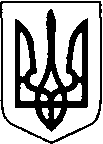 Виконавчий  комітет  Нововолинської  міської  радиВолинської областіР І Ш Е Н Н Я 17  березня 2023 року                       м. Нововолинськ                                   № 122Про надання одноразових грошових  допомог       Відповідно до ст. 34, 40 Закону України «Про місцеве самоврядування в Україні», рішення міської ради  від 23 грудня 2020 року № 2/37  «Про Цільову  програму  соціального  захисту населення на 2021-2025 рр.», зі змінами та доповненнями, заходів до Цільової програми соціального захисту населення  на  2022 рік, затверджених  розпорядженням  міського  голови  від 27.04.2022р. № 61-ра,рішенням виконавчого комітету від 22.01.2021 року  № 20 «Про затвердження Порядків використання коштів бюджету міської територіальної громади, передбачених на реалізацію Цільової програми соціального захисту населення на 2021-2025 рр.» зі змінами та доповненнями та розглянувши  рішення  комісії  із соціальних  питань (витяг з протоколу № 4 від 08.03.2023 р.) про розгляд звернень громадян  про надання грошових  допомог,   виконавчий комітет міської радиВИРІШИВ:1. Надати матеріальну допомогу громадянам, які опинились у складних життєвих обставинах:1. _______________________________				     	      1500,00 грн2. _______________________________				                 500,00 грн3. _______________________________					      1500,00 грн4. _______________________________					        700,00 грн5. _______________________________					        500,00 грн6. _______________________________					      1500,00 грн7. _______________________________					      1500,00 грн8. _______________________________					      1500,00 грн9. _______________________________					      1000,00 грн10. _______________________________					      1000,00 грн11. _______________________________					       500,00 грн12. _______________________________					      1500,00 грн13. _______________________________					        700,00 грн14. _______________________________					      1000,00 грн15. _______________________________					       700,00 грн16. _______________________________					       700,00 грн17. _______________________________					      1000,00 грн18. _______________________________					        500,00 грн19. _______________________________					        500,00 грн20. _______________________________					        700,00 грн21. _______________________________					        500,00 грн22. _______________________________					      1000,00 грн23. _______________________________					        700,00 грн24. _______________________________					      1000,00 грн	2. Надати  матеріальну  допомогу  сім’ям військовослужбовців,  якіопинились  у  складних  життєвих  обставинах(в  т.ч.  поранення,  зниклі безвісти та ін.),   сім’ям  померлих осіб з інвалідністю АТО(ООС)  та у бойових діях під час воєнної агресії Російської Федерації проти України:1. _______________________________					      3000,00 грн 2. _______________________________					      3000,00 грн 3. _______________________________					      3000,00 грн	3. Надати матеріальну допомогу сім’ї  загиблого військовослужбовцяв зоні ООС (АТО) та у бойових діях під час воєнної агресії Російської Федерації проти України:_______________________________					     8266,00 грн	4. Надати матеріальну допомогу сім’ї  загиблого військовослужбовцяв зоні ООС (АТО)  та  у  бойових  діях  під  час  воєнної  агресії  Російської Федерації  проти  України:_______________________________				                1000,00 грн	5. Надати матеріальну допомогу за ініціативи депутатів:_______________________________					    10000,00 грнФінансовому  управлінню  профінансувати  управління соціальногозахисту  населення  в  сумі  51 266,00 грн.Доручити  управлінню  соціального  захисту  населення (Людмила Якименко) зберігати  справи заявників. Контроль  за виконання  цього  рішення  покласти  на заступникаміського голови з питань діяльності  виконавчих  органів  Ніну Шумську.Міський голова                                                                          Борис КАРПУСЛюдмила Якименко 41070